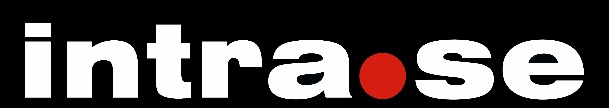 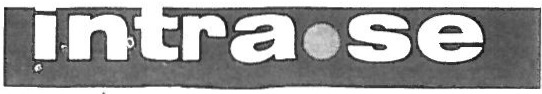 Safety Instructions for Crane Truck 46010General provisions:The crane truck has a lifting capacity of max. 2,300 kg at the innermost hook heel and 440 at the outermost crook heel with a fully unfolded telescope. This presupposes that the underlying truck is a forklift truck with a minimum capacity of 3,000 kg.The load limits for small trucks have also been computed and enclosed herewith. However, it is recommended thatthe truck have a capacity of 3,000 kg.The weight indications on the truck crane refer to trucks with a minimum capacity of 3,000 kg.The specified maximum loads may not be exceeded.Please note that the permissible loads during transport are lower than during lifting with the truck standing still. Do not walk underneath suspended loadsPrior to use:Check carefully that the boom is properly fastened with both the through bolt and the locking peg.Check that the hook’s attachment points are in good order as well as that the elastic safety bolt of the hook works.Check that the crane truck has been properly fastened to the truck forks with the accompanying locking chain.Goods handling:Make sure that the goods are well-balanced and properly anchored in the truck crane hook.The handling of goods must be done in a position that is as close to the truck as possible in order to ensure the best possible point of balance. in other words, the telescopic part mast be inserted as far in as possible. Please read thoroughly and heed the capacity table. These values indicate the approved maximum capacity of the truck crane in different positions and with different truck types. Intra disclaims any liability if these values have been exceeded.Driving:Drive the truck at the lowest speed during transportation. This applies, in particular, to transportation of goods, but also when driving without a load. It is of utmost importance to prevent the load from swinging around. Pay close attention, especially in case of swinging.Keep the goods at the lowest height possible so that the truck can maintain as low a center of gravity as possibleand thereby also the best possible stability.Pay close attention to the movements of the goods, both during lifting and during raising and lowering. A load that starts swinging can cause major damage and poses a hazard for both people and equipment.EC DECLARATION OF CONFORMITYIMPORTER: INTRA MATERIALHANTERING AB KARBINGATAN 2SE-231 66 TRELLEBORGHEREBY DECLARES THAT INTRA’S FORKLIFT CRANE ARTICLE NO. 46010AR TILLVERKADE I ÖVERENSSTÄMMELSE MED MASKINDIREKTIVENS SAKERHETSKRAV/IS PRODUCED ACCORDING TO THE MACHINE DIRECTIVE’S SAFETY DEMANDSAFS 1994:48TRELLEBORG 2007-01-29Anders HylénAnders Hylén VD/MANAGING DIRECTORIntra Materialhantering AB  I Karbingetan 2   I SE 231 66  Treifeborg   I SwedenE-mail: office@ tntra.se   I Phone +46  410 62740 I Fax +46  410  10175Org. no. 556433-12B7 | VAT number: SE55643312B701 | Notice of tax assessment for self-employed persons (F-skattesedel) available | Principal place of business of the company: Trelleborg-- ;.,-----  -	------ - --	---	-- ------- -- ---- ------------ _ ....   - ·--- - -----·- ----------------	_..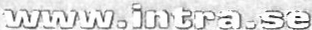 ·----------- --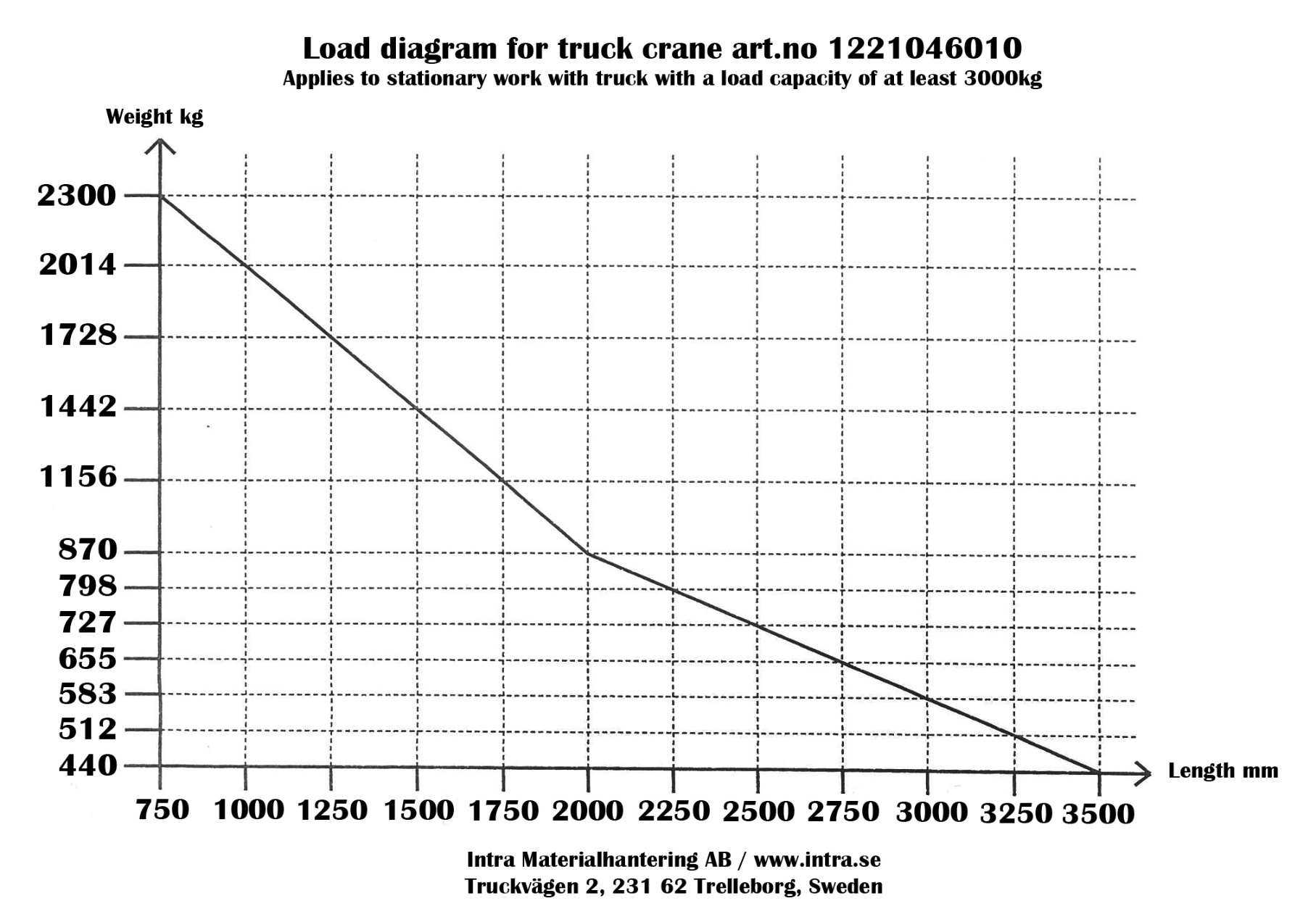 Load limits for stationary truck with max. lifting capacity of 1.5 metric tons.\Fully unfolded telescopeLoad limits for moving truck with max. lifting capacity of 1.5 metric tons.)\Fully unfolded telescopeLoad limits for stationary truck with max. lifting capacity of 1.5 metric tons.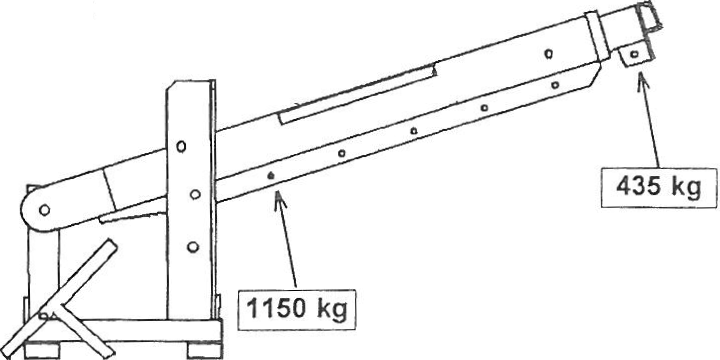 Fully folded telescopeLoad limits for moving truck with max. lifting capacity of 1.5 metric tons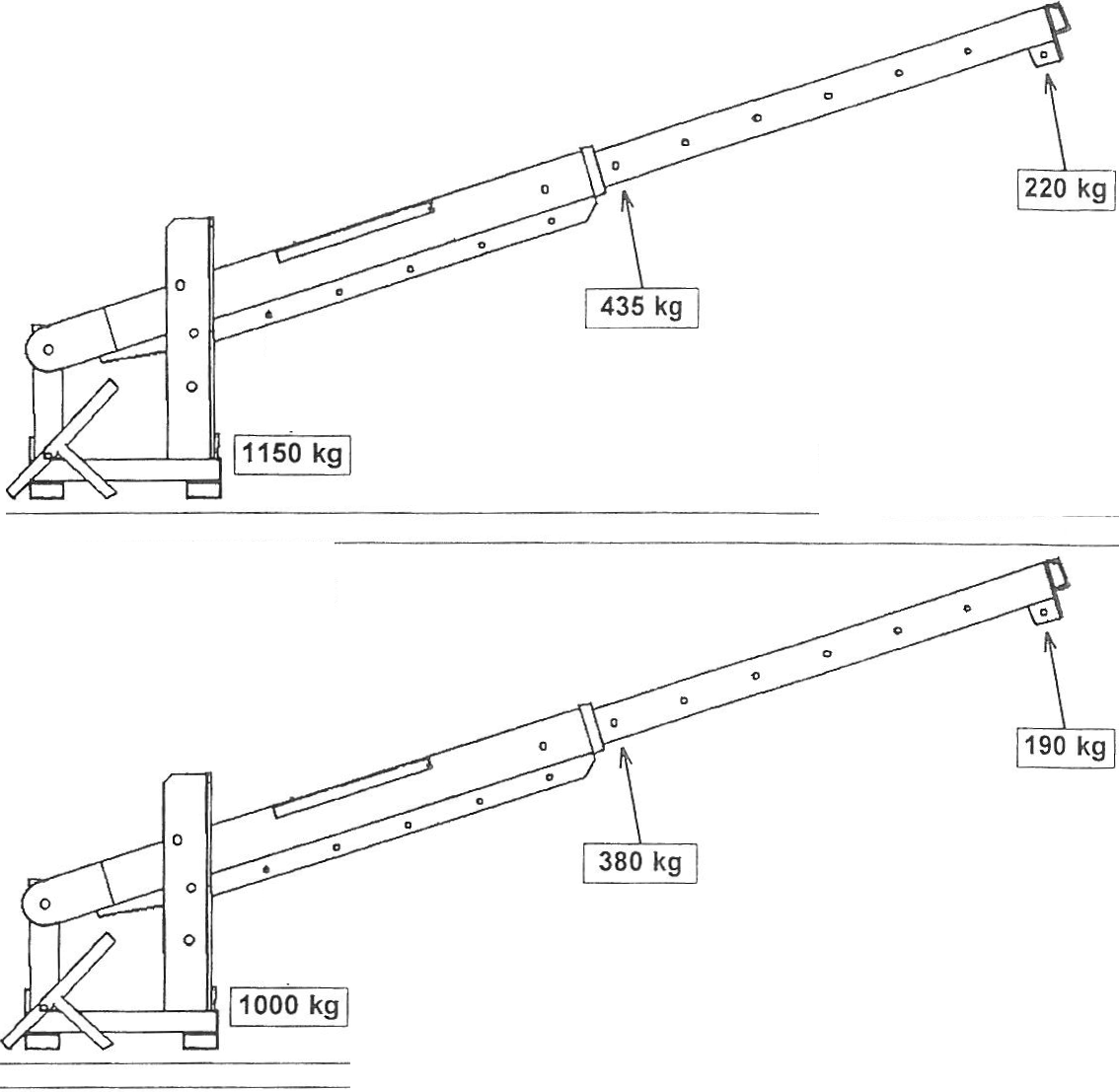 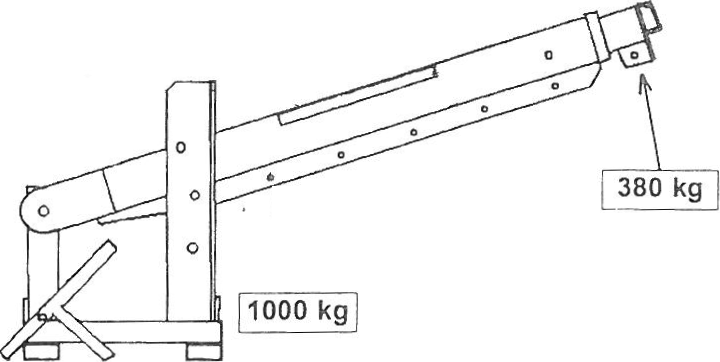 \Fully folded telescope 	II- ------- --- - ----- JLoad limits for stationary truckwith max. lifting capacity of 2 metric tons.Fully unfolded telescopeLoad limits for moving truck with max. lifting capacity of 2 metric tons.\Fully unfolded telescopeLoad limits for stationary truck with max. lifting capacity of 2 metric tons.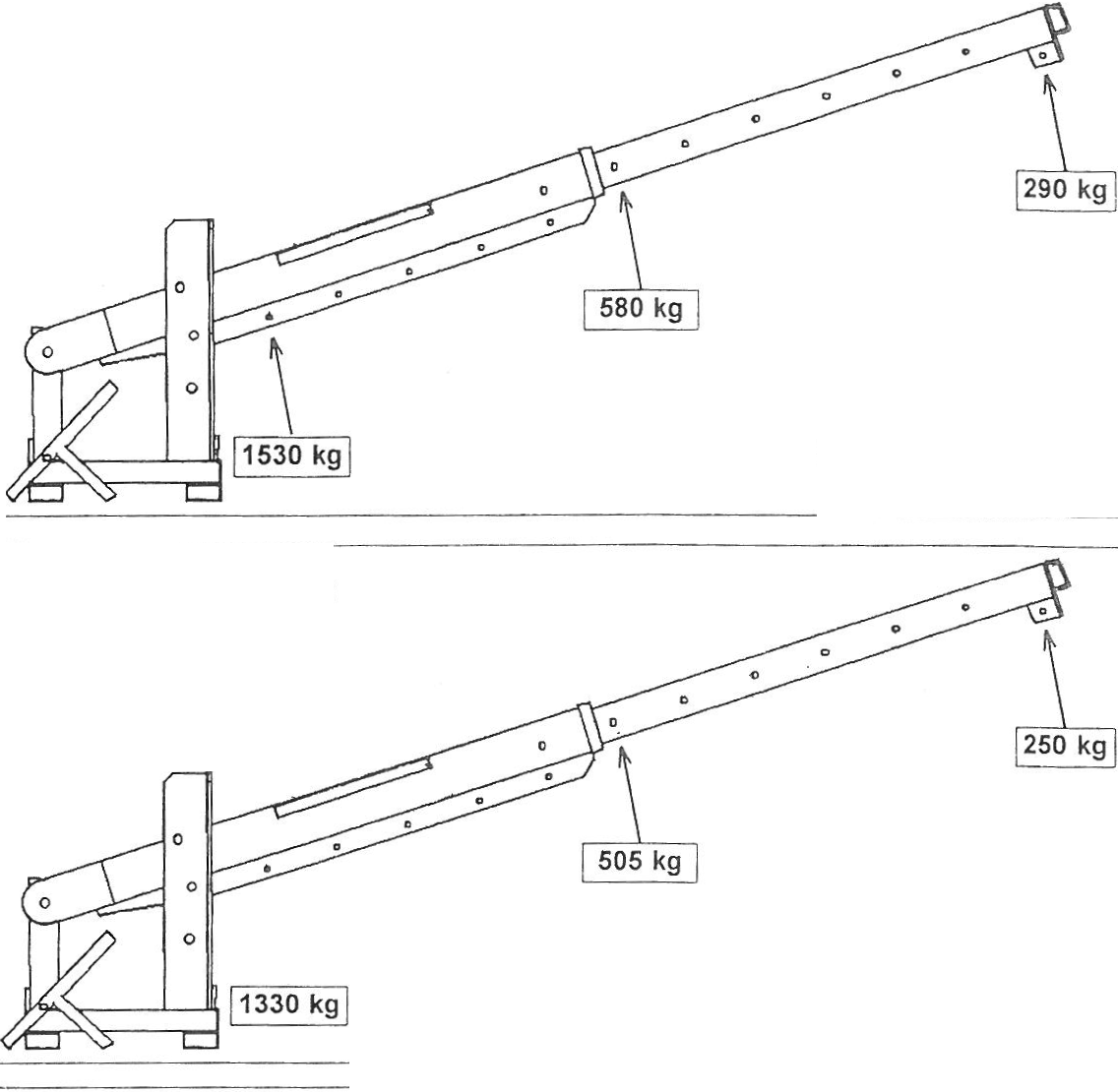 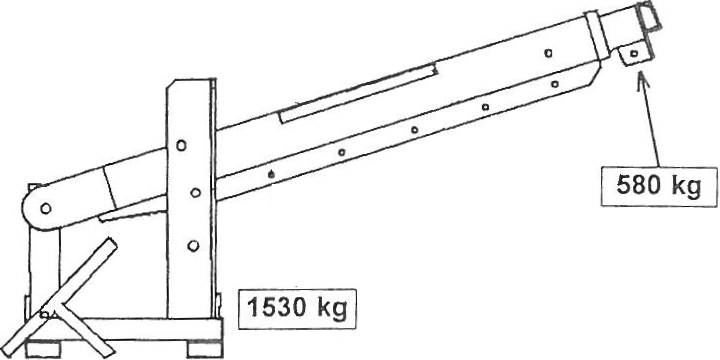 \Fully folded telescopeLoad limits for moving truck with max. lifting capacity of 2 metric tons.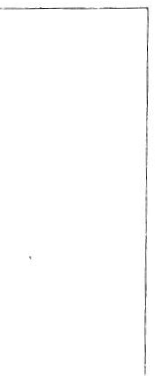 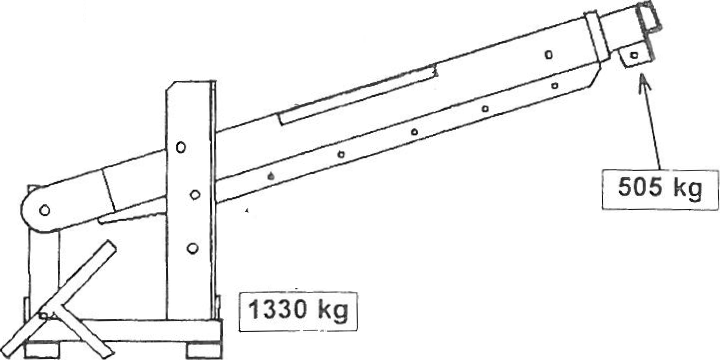 \Fully folded telescope	I-- 	_          	_ _  )----· --   -- - ------  - ----- -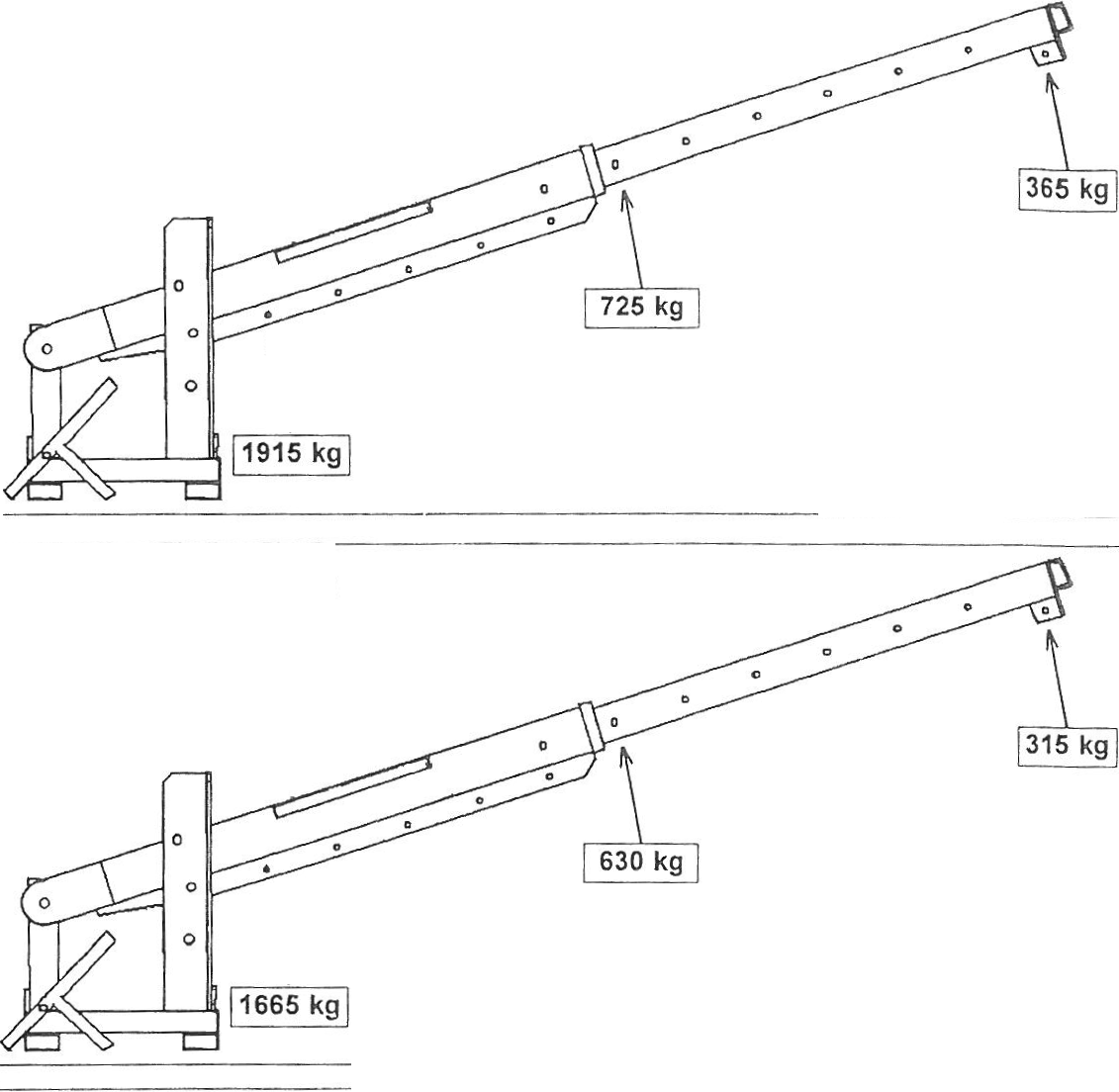 Load limits for stationary truck with max. lifting capacity of 2.5 metric tons.\Fully unfolded telescopeLoad limits for moving truck withmax. lifting capacity of 2.5 metric tons.\Fully unfolded telescopeLoad limits for stationary truck with max. lifting capacity of 2.5 tonnes.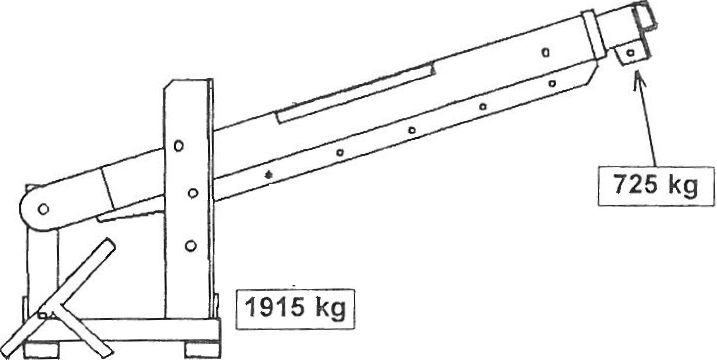 \Fully folded telescopeLoad limits for moving truck with max. lifting capacity of 2.5 metric tons.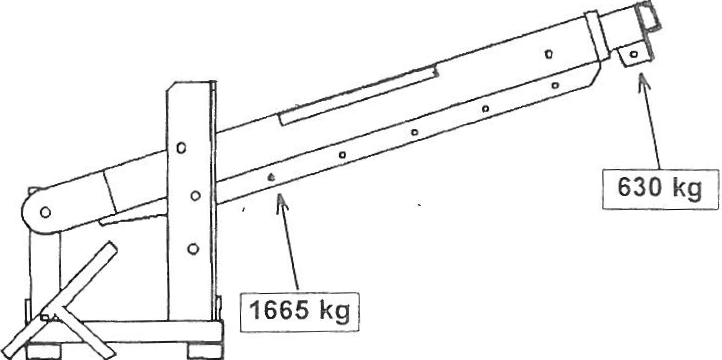 Fully folded telescopeI------ --- ------·--- ·----- --   ---- -   jLoad limits for stationary truck with max. lifting capacity of 3 metric tons.\Fully unfolded telescopeLoad limits for moving truck with max. lifting capacity of 3 metric tons.Fully unfolded telescopeLoad limits for stationary truck with max. lifting capacity of 3 metric tons.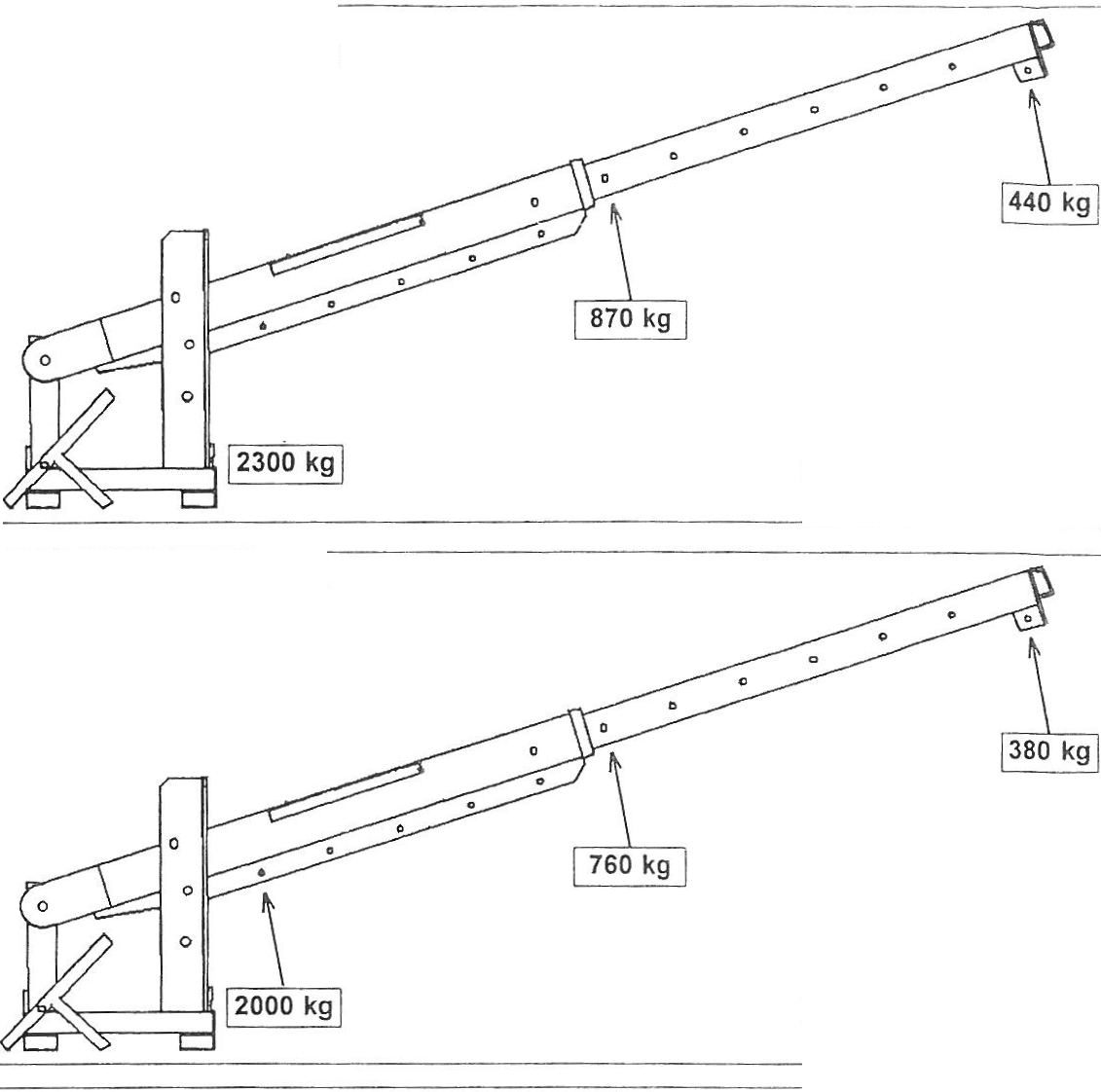 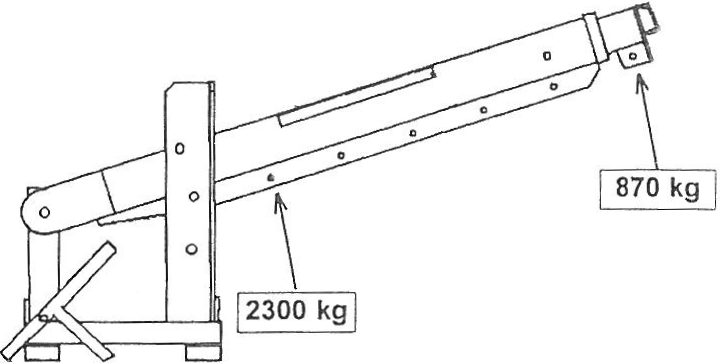 Fully folded telescopeLoad limits for moving truck with max. lifting capacity of 3 metric tons.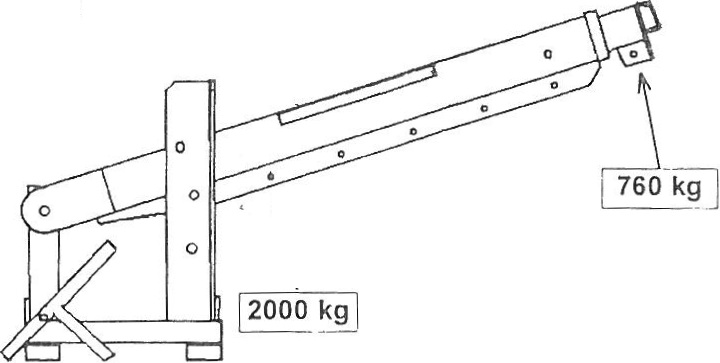 \Fully folded telescopeIL ---------·    --- --- 	--- - ------- --- ---